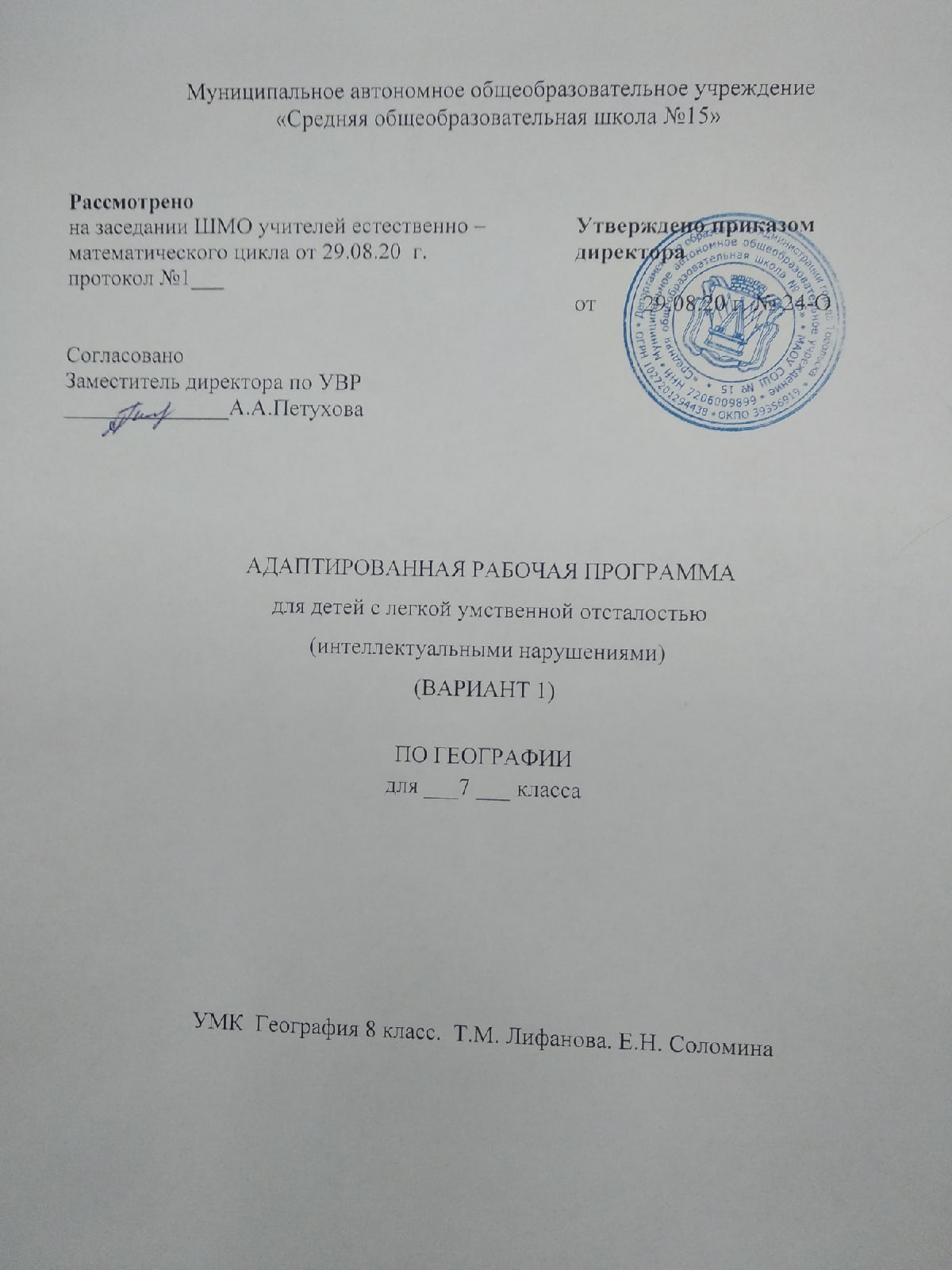 Пояснительная записка.Рабочая программа "География для 7 класса" составлена на основе программы "География" Т.М. Лифановой из сборника "Программы специальных (коррекционных) образовательных учреждений VIII вида" 2006 года под редакцией И.М.Бгажноковой.Изучение географии   дает благодатный материал для патриотического, интернационального, эстетического и экологического воспитания учащихся.        Географический материал в силу своего содержания обладает значительными возможностями для развития и коррекции познавательной деятельности умственно отсталых детей: они учатся анализировать, сравнивать изучаемые объекты и явления, понимать причинно- следственные зависимости. Работа с картой учит абстрагироваться, развивает воображение учащихся.Систематическая словарная работа на уроках географии расширяет лексический запас детей со сниженным интеллектом, помогает  им правильно употреблять новые слова в связной речи.Содержание учебного предмета.Природа нашей РодиныКарта России. ПовторениеСухопутные и морские границы России.Рельеф. Острова и полуострова России.Реки и озера России.ПРАКТИЧЕСКАЯ РАБОТАНанесение изученных объектов на контурную карту России и надписывание их названий. Природные зоны России Разнообразие природных условий в России.Природные зоны, закономерности их размещения на территории России.Карта природных зон России.Зона арктических пустыньПоложение на карте. Моря и острова.Климат. Особенности природы.Растительный и животный мир.Население и его основные занятия.Северный морской путь.Зона тундрыПоложение на карте. Острова и полуострова. Поверхность.Климат. Полезные ископаемые.Климат. Водоемы тундры.Особенности природы тундры. Растительный мир.Животные тундры.Население и его основные занятия.Города тундры.Охрана природы тундры.Лесная зонаПоложение на карте. Поверхность и полезные ископаемые лесной зоны.Климат. Особенности природы.Реки, озера, каналы.Природные богатства лесной зоны. Растительный мир. Хвойные леса.Смешанные и лиственные леса.Животный мир лесной зоны.Пушные звери.Какую пользу приносит лес.	Население лесной зоны.Основные занятия населения.Лесной промысел, охота, рыболовство.Города Европейской части лесной зоны России.Города Азиатской части лесной зоны России.Охрана леса. Правила поведения в лесу. (Особенности лесного массива своей местности).Зона степейПоложение на карте. Поверхность и полезные ископаемые.Климат. Реки. Проблема водоснабжения.Особенности и охрана природы зоны степей.Растения зоны степей.Животный мир степей.Население и его основные занятия.Города степной зоны: Волгоград, Саратов, Ростов-на-Дону, Краснодар, Ставрополь, Самара, Оренбург.Зона полупустынь и пустыньПоложение на карте. Поверхность. Полезные ископаемые.Климат. Реки. Особенности и охрана природы.Растительный мир.Животный мир.Основные занятия населения. Города: Астрахань, Элиста.Зона субтропиковПоложение на карте. Поверхность. Климат. Особенности и охрана природы.Растительный и животный мир влажных субтропиков.Население и его основные занятия. Курортные города: Анапа, Геленджик, Туапсе, Сочи. Высотная поясность в горахПоложение на карте (Северный Кавказ, Урал, Алтай, Саяны). Поверхность. Полезные ископаемые. Климат.Растительный и животный мир гор. Заповедники.Население гор и его основные занятия.Города (Екатеринбург, Челябинск, Магнитогорск, Грозный, Нальчик, Иркутск, Горно-Алтайск).ПРАКТИЧЕСКИЕ РАБОТЫРабота с физической картой и картой природных зон России.Нанесение на контурные карты изученных объектов и надписывание их названий.Запись названий и зарисовки в тетрадях наиболее типичных для изучаемой природной зоны растений и животных.Изготовление из картона условных знаков полезных ископаемых для работы с магнитной картой (природных зон России).Вычерчивание схемы смены природных зон в горах и других схем, помогающих понять причинно-следственные зависимости.Изготовление несложных макетов по различным природным зонам.Своя область (край, республика)Положение на карте, границы.Поверхность, полезные ископаемые.Реки и озера, их хозяйственное использование.Особенности природных условий для развития сельского хозяйства.Растительный мир. Охрана природы.Животный мир. Охрана природы.Население. Его состав.Характеристика хозяйства. Промышленность, ее ведущие отрасли.Растениеводство и животноводство, их специализация.Транспорт. Перспективы развития хозяйства.Областной (краевой) центр.Наш город (поселок, село, деревня).Экскурсия.Повторение курса «Природа нашей Родины».ПРАКТИЧЕСКИЕ РАБОТЫНа карте своей области обозначить условными знаками, вырезанными из картона, месторождения полезных ископаемых, картонным кружком — областной и районный центры.К карте своей области прикрепить контуры наиболее распространенных растений и животных, отметить заповедные места.Сбор коллекции (образцов) полезных ископаемых своей местности.Запись в тетрадь названий местных водоемов, форм земной поверхности и т. д.Составление альбома о промышленности и сельском хозяйстве своей области.Регулярное чтение местной периодической печати.Путешествие по карте (до ближайшего моря, гор, столицы и т. д.)Требования к уровню подготовки обучающихсяУчащиеся должны знать:положение России на физической карте, карте полушарий и глобусе;пояса освещенности, в которых расположена наша страна;природные зоны России, зависимость их размещения от климатических условий и высоты над уровнем моря;природные условия и богатства России, возможности использования их человеком;типичных представителей растительного и животного мира в каждой природной зоне;основное население и его занятия в каждой природной зоне и в своей области;особенности географического положения своей местности и ее природы;основные мероприятия по охране природы в России, в своей области; правила поведения в природе;расположение географических объектов на территории России, указанных в программе. Учащиеся должны уметь:показывать границы России на глобусе, карте полушарий, физической карте и природных зон России, давать элементарное описание природы по зонам, пользуясь планом и картами;показывать по картам (физической и природных зон России) географические объекты, указанные в программе, наносить их названия на контурную карту;устанавливать взаимосвязь между климатом, растительным и животным миром, природными условиями и занятиями населения;выполнять простейшие зарисовки географических объектов;делать несложные макеты изучаемых природных зон;принимать простейшие меры по охране окружающей среды; правильно вести себя в природе.Тематический планСогласно  учебному плану, для 7-го класса предусматривает обучение географии в объеме 1 часа в неделю.Используемая литература:1. Т.М.Лифанова, Е.Н.Соломина "География России 7 класс", Москва "Просвещение" 2014г.2.Т.М.Лифанова,Е.Н.Соломина Приложение к учебнику "География России", Москва "Просвещение" 2014г.4.Т.М.Лифанова "Рабочая тетрадь по физической географии России 7 класс", Москва "Просвещение" 2014г.№ п/пТема разделаКол-во часов1.Особенности природы и хозяйства России82.Природные зоны России263.Итого 34